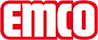 emco BauWanna zbierająca brud i wodę emco 5000 CNTyp5000 CNMasa (kg/m²)27,9Grubość materiału ok. (mm)2,0BudowaSystem wanien na brud i wodę może stanowić jednoczęściowa wanna lub wiele wanien, które mogą być zestawiane modułowo, ze zmienną szerokością i głębokością. Z punktu widzenia wyglądu i funkcjonalności mata wejściowa jest produkowana z okalającą ramą.Swoboda indywidualnej aranżacjiMimo prostokątnych kształtów korytek, nie stwarzają one ograniczeń dla kreatywnego przycinania mat. Wejścia o szczególnej atrakcyjności architektonicznej wymagają harmonijnie zintegrowanej maty wejściowej. W tych przypadkach korytka są lokowane w strefie największego natężenia ruchu, a mata wejściowa pokrywa dowolnie dużą powierzchnię.MateriałStal szlachetna (V2A), wodoszczelnie spawana, w celu ułatwienia czyszczenia wewnętrzne wykończenie całkowicie gładkie.Profil wsporczyStal szlachetna (V2A) w odstępach maks. co 300 mm z wyżłobieniami do spływu wody ze wszystkich kierunków. Te profile muszą przebiegać poprzecznie pod profilami pod kątem 90 stopni.Dane dodatkoweObramowanie dookoła maty wejściowej nie jest wymagane. Na życzenie można otrzymać również ramę pasującą do wybranej maty wejściowej.Większe wymiaryKilka części wanny jest skręcanych razem na miejscu, tworząc system modułowy.WyposażenieNa życzenie z jednym odpływem, jak również z połączeniami przelewowymi dla kilku części wanny. Jeśli istnieje kilka sekcji wanien zalecamy jeden odpływ dla każdej sekcji wanny.System odwodnieniaKompletne wyposażenie odpływu w rozmiarach DN 50, DN 70 lub DN 100 wraz z sitem ze stali nierdzewnej. Odpływ o wymiarze DN 50 jest standardemCałkowita wysokość wannyStandard: 70 mmOpcjonalnie wanna jednoczęściowa: 45-90 mmOpcjonalnie wanna złożona z wielu modułów: 45-90 mmmax. szerokość wanny skradającej się z jednej części (mm)1300wymiarySzerokość wanny:……………mmGłębokość wanny:……………mm ( w kierunku ruchu)Kontaktemco Polska Sp.z.o.o. · Ul. Makowskiego 1 · 02-784 Warszawa / PL · Tel./Fax (+48) 22 818 82 36 · info@pl.emco.de · www.emco-bau.com